§1708.  Time and method of payment of fines imposed on convicted person1.  Timing of fine payment; restitution.   If a convicted person is sentenced to pay a fine, the court may grant permission for the payment to be made within a specified period of time or in specified installments. If such permission is not included in the sentence, the fine must be paid immediately to the clerk of the court.  If the convicted person has also been ordered to pay restitution, the restitution must be paid in full prior to paying a fine under this section.[PL 2023, c. 196, §3 (AMD).]2.  Payment as condition of probation or administrative release.   If a convicted person sentenced to pay a fine is also placed on probation or administrative release, the court may make the payment of the fine a condition of probation or administrative release.  In the case of probation, the court may order that the fine be paid to the convicted person's probation officer.[PL 2019, c. 113, Pt. A, §2 (NEW).]SECTION HISTORYPL 2019, c. 113, Pt. A, §2 (NEW). PL 2023, c. 196, §3 (AMD). The State of Maine claims a copyright in its codified statutes. If you intend to republish this material, we require that you include the following disclaimer in your publication:All copyrights and other rights to statutory text are reserved by the State of Maine. The text included in this publication reflects changes made through the First Regular and First Special Session of the 131st Maine Legislature and is current through November 1. 2023
                    . The text is subject to change without notice. It is a version that has not been officially certified by the Secretary of State. Refer to the Maine Revised Statutes Annotated and supplements for certified text.
                The Office of the Revisor of Statutes also requests that you send us one copy of any statutory publication you may produce. Our goal is not to restrict publishing activity, but to keep track of who is publishing what, to identify any needless duplication and to preserve the State's copyright rights.PLEASE NOTE: The Revisor's Office cannot perform research for or provide legal advice or interpretation of Maine law to the public. If you need legal assistance, please contact a qualified attorney.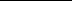 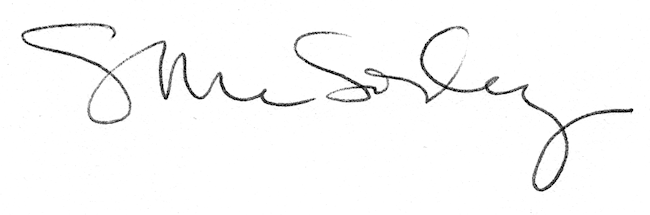 